ГЛАВА БЕРЕЗОВСКОГО РАЙОНА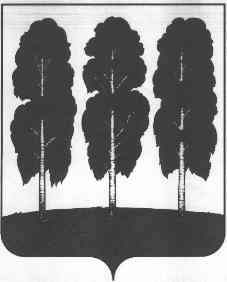 ХАНТЫ-МАНСИЙСКОГО АВТОНОМНОГО ОКРУГА – ЮГРЫПОСТАНОВЛЕНИЕ от  16.06.2022                                                     	     № 30пгт. БерезовоО награждении В соответствии с постановлением главы Березовского района от 12 апреля   2022 года № 17 «Об учреждении наград и поощрений главы Березовского района», на основании решения Комиссии по поощрениям главы Березовского района (протокол от 16 июня 2022 года № 10):1. Поощрить Благодарственным письмом главы Березовского района за многолетний добросовестный труд, профессиональное мастерство:- Монину Фаину Александровну, сторожа муниципального бюджетного общеобразовательного учреждения «Хулимсунтская средняя общеобразовательная школа с кадетскими и мариининскими классами»;- Локтину Анастасию Александровну, уборщика служебных помещений муниципального бюджетного общеобразовательного учреждения «Хулимсунтская средняя общеобразовательная школа с кадетскими и мариининскими классами».2. Объявить Благодарность главы Березовского района:2.1.  Тихомировой Юлии Витальевне, статистику бюджетного учреждения Ханты-Мансийского автономного округа – Югры «Игримская районная больница», за активное участие в деятельности волонтерского движения и в связи с празднованием Дня медицинского работника. 2.2. За добросовестный труд, профессиональное мастерство и в связи с празднованием Дня медицинского работника:- Лыбшиковой Евгении Сергеевне, врачу скорой медицинской помощи  бюджетного учреждения Ханты-Мансийского автономного округа – Югры «Березовская районная больница»;- Баранюк Николаю Федоровичу, врачу анестезиологу-реаниматологу бюджетного учреждения Ханты-Мансийского автономного округа – Югры «Березовская районная больница»;- Бондаренко Наталье Валерьевне, врачу-инфекционисту поликлиники кабинета инфекционных заболеваний бюджетного учреждения Ханты-Мансийского автономного округа – Югры «Березовская районная больница».2.3. За добросовестный труд, самоотверженность и  профессионализм при оказании специализированной санитарно-авиационной скорой медицинской помощи пациентам Березовского района и в связи с празднованием Дня медицинского работника:- Логинову Андрею Анатольевичу, фельдшеру скорой медицинской помощи отделения экстренной консультативной скорой медицинской помощи (санитарной авиации) филиала в пгт. Березово казенного учреждения Ханты-Мансийского автономного округа – Югры «Центр медицины катастроф»;  - Мыслицкому Кириллу Викторовичу, фельдшеру скорой медицинской помощи отделения экстренной консультативной скорой медицинской помощи (санитарной авиации) филиала в пгт. Березово казенного учреждения Ханты-Мансийского автономного округа – Югры «Центр медицины катастроф»;  - Корецкому Антону Игоревичу, фельдшеру скорой медицинской помощи отделения экстренной консультативной скорой медицинской помощи (санитарной авиации) филиала в пгт. Березово казенного учреждения Ханты-Мансийского автономного округа – Югры «Центр медицины катастроф»;          - Каблуденко   Максиму  Васильевичу, фельдшеру скорой медицинской помощи отделения экстренной консультативной скорой медицинской помощи (санитарной авиации) филиала в пгт. Березово казенного учреждения Ханты-Мансийского автономного округа – Югры «Центр медицины катастроф»;  - Мелентьеву Сергею Борисовичу, водителю автомобиля скорой медицинской помощи отделения экстренной консультативной скорой медицинской помощи (санитарной авиации) филиала в пгт. Березово казенного учреждения Ханты-Мансийского автономного округа – Югры «Центр медицины катастроф»;  - Мартюшеву Владимиру Артёмовичу, водителю автомобиля скорой медицинской помощи отделения экстренной консультативной скорой медицинской помощи (санитарной авиации) филиала в пгт. Березово казенного учреждения Ханты-Мансийского автономного округа – Югры «Центр медицины катастроф»;     -     Смалю Евгению Викторовичу, фельдшеру скорой медицинской помощи отделения экстренной консультативной скорой медицинской помощи (санитарной авиации) филиала в пгт. Березово казенного учреждения Ханты-Мансийского автономного округа – Югры «Центр медицины катастроф».2.4. За многолетний добросовестный труд, профессиональное мастерство:- Сатуриной Татьяне Михайловне, швее  муниципального бюджетного учреждения дополнительного образования «Игримский центр творчества»;- Боровик Людмиле Федоровне, заместителю директора муниципального бюджетного учреждения дополнительного образования «Игримский центр творчества».2.5. Перову Александру Владимировичу, преподавателю Саранпаульского национального отделения муниципального автономного учреждения дополнительного образования «Березовская детская школа искусств», за добросовестную, плодотворную работу, направленную на развитие культуры в Березовском районе и в связи с празднованием Дня молодежи. 2.6. Егоровой Анне Александровне, тренеру муниципального автономного учреждения «Спортивная школа «Виктория»,  за активную жизненную позицию  и в связи с празднованием Дня молодежи.2.7. Яковлеву Ефиму Владимировичу, тренеру муниципального автономного учреждения «Спортивная школа «Виктория», за плодотворную работу по воспитанию подрастающего поколения, подготовку перспективных спортсменов, большой вклад в развитие бокса в Березовском районе.  2.8. За организацию и проведение на высоком профессиональном уровне мероприятий, имеющих общественную значимость,  вклад в развитие молодежной политики на территории Березовского района и в связи с празднованием Дня молодежи:- Кивелевой Валерии Николаевне, члену Молодежного парламента при Думе Березовского района седьмого созыва;- Комельковой Веронике Васильевне, члену Молодежного парламента при Думе Березовского района седьмого созыва;-  Сергееву Сергею Олеговичу, члену Молодежного парламента при Думе Березовского района седьмого созыва.2.9. За активную жизненную позицию  и в связи с празднованием Дня молодежи:- Грибановой Оксане Дмитриевне, тьютору бюджетного учреждения профессионального образования Ханты-Мансийского автономного округа – Югры «Игримский политехнический колледж»;- Моторной Людмиле Сергеевне, заместителю директора по учебной работе бюджетного учреждения профессионального образования Ханты-Мансийского автономного округа – Югры «Игримский политехнический колледж».2.10. За  плодотворный труд,  большой личный вклад в развитие физической культуры и спорта в Березовском районе:- Илларионову Валерию Федоровичу, директору муниципального автономного  учреждения «Спортивная школа «Виктория»;- Сергеенко Алине Наильевне, заместителю директора по спортивно-массовой работе муниципального автономного  учреждения «Спортивная школа «Виктория».          3. Отделу по бухгалтерскому учету и отчетности администрации Березовского района выплатить по 5 000 (пять тысяч) рублей, в том числе НДФЛ, за счет средств местного бюджета, лицам, указанным в пункте 1 настоящего постановления.4. Опубликовать настоящее постановление в газете «Жизнь Югры» и разместить на официальном веб-сайте органов местного самоуправления Березовского района.5. Настоящее постановление вступает в силу после его подписания. 6. Контроль за исполнением настоящего постановления оставляю за собой.Глава района					                         	                   П.В. Артеев